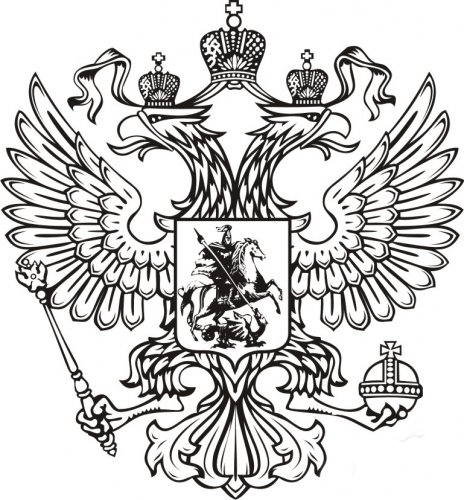 Во исполнение приказа прокурора Кабардино-Балкарской Республики от 27.01.2021 № 13 «О взаимодействии органов прокуратуры Кабардино-Балкарской Республики со средствами массовой информации и общественностью» (в редакции приказа от 07.10.2021 № 109) для опубликования в газете «Эльбрусские новости», на официальных сайтах местных администраций г.п. Тырныауз и Эльбрусского муниципального района, а также на официальных сайтах местных администраций сельских поселений Эльбрусского района и в социальных сетях, направляется информационное сообщение: 	Прокуратура Эльбрусского района разъясняет: «С 1 сентября 2023 г. вводятся федеральные основные образовательные программы» Согласно письма Минпросвещения России от 14.07.2023 № 03-1187 введение федеральных основных образовательных программ является обязательным с 1 сентября 2023 г. для обучающихся всех классов всех образовательных организаций, реализующих образовательные программы начального общего, основного общего, среднего общего образования. Речь идет о федеральных основных общеобразовательных программах (далее - ФООП), утвержденных приказами Минпросвещения от 18 мая 2023 г. №№370, 371, 372. Приводятся Интернет-ресурсы, на которых размещены ФООП, методические материалы и шаблоны, позволяющие создавать учебные планы на уровнях начального общего, основного общего и среднего общего образования.  Сообщается, что Федеральные рабочие программы по учебным предметам, по которым проводится ГИА, будут размещены на портале "Единое содержание общего образования" (www.edsoo.ru) в разделе "Рабочие программы" до 10 августа 2023 г., по остальным учебным предметам - до 1 сентября 2023 г. Рекомендуется включить вопросы введения ФООП в повестку заседаний традиционных "августовских" педагогических совещаний. Н.И. Кесель, 89280758865   ПРОКУРАТУРАРОССИЙСКОЙ ФЕДЕРАЦИИПРОКУРАТУРАКАБАРДИНО-БАЛКАРСКОЙРЕСПУБЛИКИПРОКУРАТУРАЭЛЬБРУССКОГО РАЙОНАIУАЩХЬЭМАХУЭ КУЕЙМ И ПРОКУРАТУРЭЭЛЬБРУС РАЙОННУПРОКУРАТУРАСЫул. Мизиева, 3-а, г. Тырныауз, КБР, 361600И.о. главы местной администрации    Эльбрусского муниципального районаСоттаеву К.С. Главному редактору газеты        «Эльбрусские новости»Газаевой З.Х.Главе местной администрации г.п. Тырныауз Эльбрусского муниципального районаЧимаеву Т.М.Главам местных администраций сельских поселений Эльбрусского района не трогать не трогать№[REGNUMSTAMP]На №эл.подписьПрокурор районастарший советник юстиции!не трогать И.О. Фамилия